Revision on factoringI do not think you need more revision on solving quadratics.  Factoring is the key.EXERCISE 2B: Not all of them are quadratic expressions, but it is still good practice of finding common factors.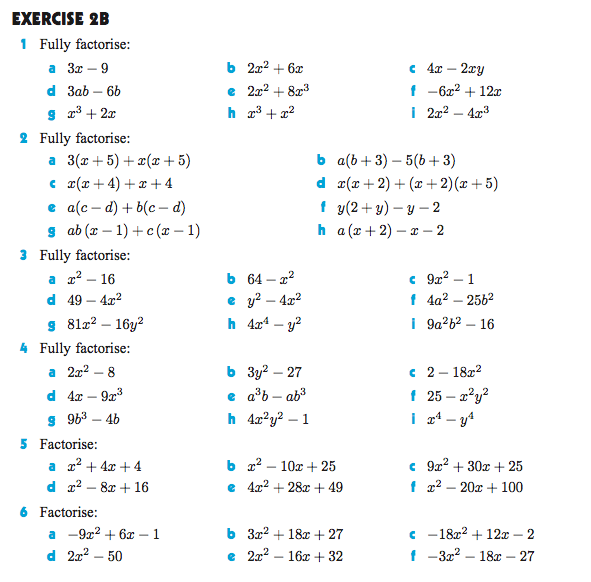 EXERCISE 2E: Factorize by grouping: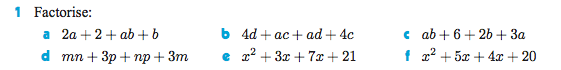 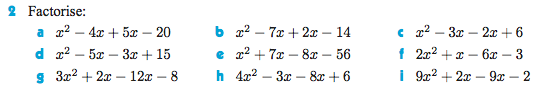 EXERCISE 2F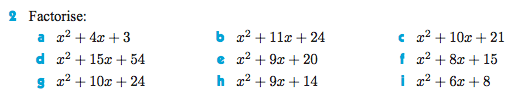 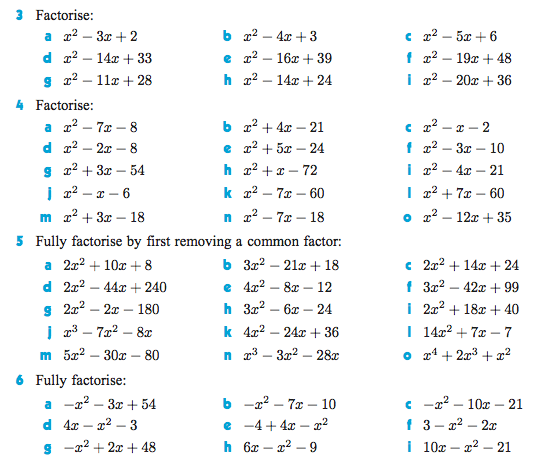 ANSWERS: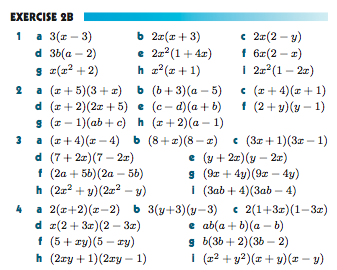 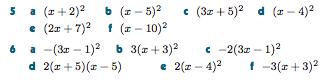 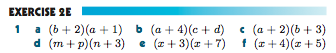 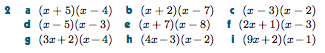 EXERCISE 2F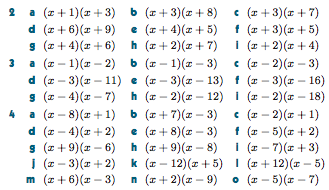 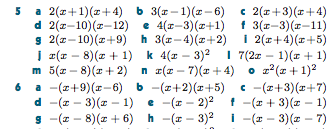 